Γνωριμία με τα επαγγέλματα1η ΔραστηριότηταΚυκλώστε τις εικόνες που δείχνουν επαγγέλματα του πρωτογενούς τομέα.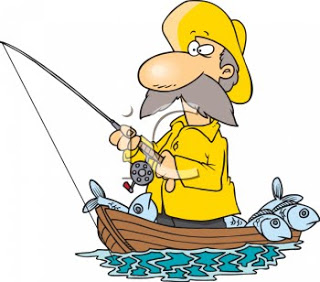 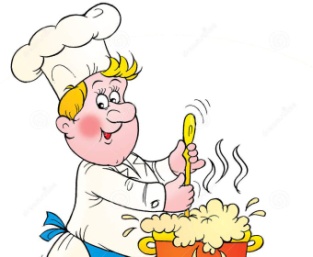 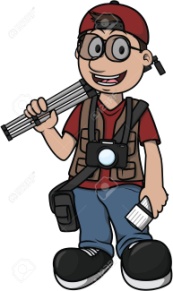 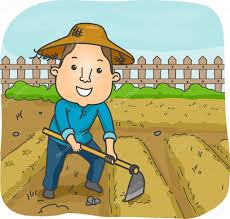 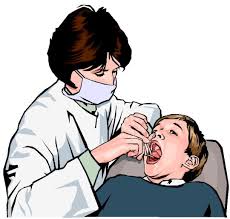 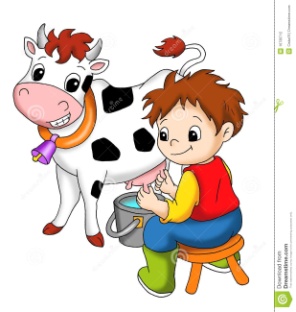                                                                                          Μπράβο!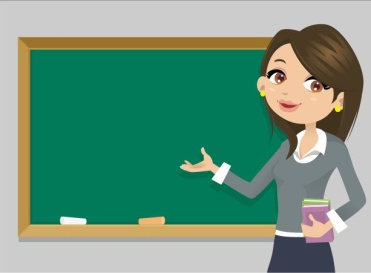 2η ΔραστηριότηταΒρες τις κρυμμένες λέξεις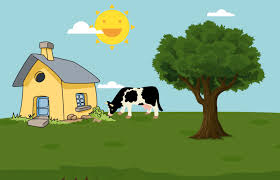 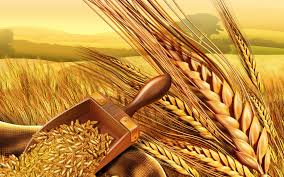 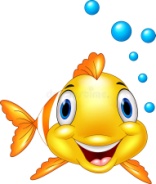 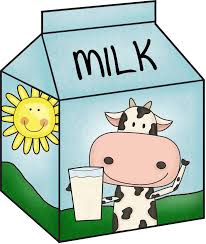  Μπράβο!3η ΔραστηριότηταΠαρακάτω δίνονται κάποιες λέξεις οι οποίες ταιριάζουν σε ένα μόνο επάγγελμα του πίνακα. Γράψε τις λέξεις στη σωστή στήλη.Κρέας, βαμβάκι, ψάρια, ντομάτες, τυρί, δίχτυα, μαλλί, βάρκα, σιτάριΜπράβο!4η ΔραστηριότηταΒοήθησε την αγελάδα να πάει στο σπίτι της.      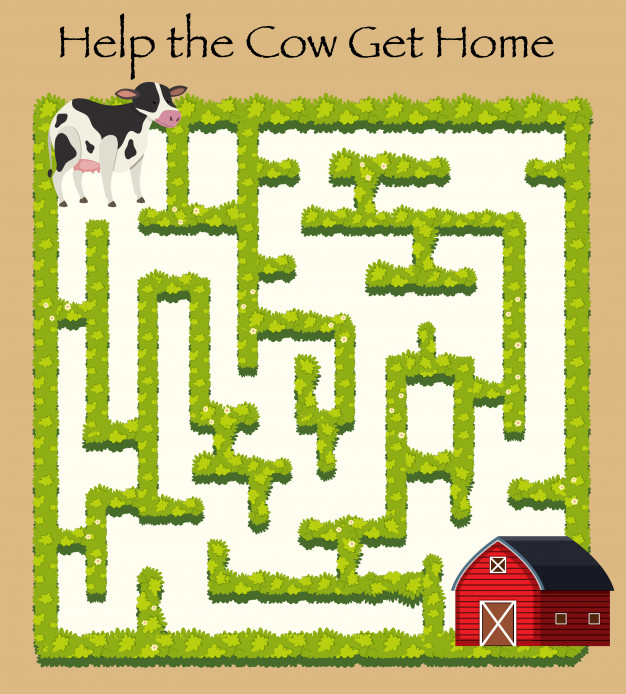 Μπράβο!5η ΔραστηριότηταΔιάβασε το παρακάτω κείμενο και ζωγράφισε στο πλαίσιο την εικόνα που παρουσιάζεται.Η βάρκα μου«Θα ήθελα να είχα μία βάρκα. Αυτή θα ήταν άσπρη με μία ρίγα κόκκινη στη μέση. Θα είχε κάτασπρα πανιά και ένα μεγάλο κατάρτι. Στην κορυφή της θα κυμάτιζε η ελληνική σημαία. Με φαντάζομαι παρέα με τον παππού να ξανοιγόμαστε στο πέλαγος και να ψαρεύουμε. Τι ωραίο συναίσθημα!Μμμ.. Τελικά έχω απάντηση στο τι θέλω να γίνω, όταν μεγαλώσω…… »Μπράβο! Σ Ι Τ Α Ρ ΙΦ Χ Ε ΓΘΔ ΛΨ Α Ρ ΙΘ Κ ΖΜΟΕΔ Ω Ν Π ΚΑΤ Β Λ Σ ΤΗΓ Υ ΣΜ ΗΧΖΜ Υ ΒΜΟΘ Γ Α Λ ΑΤΔκτηνοτρόφοςγεωργός ψαράς